РЕШЕНИЕСобрания депутатов Себеусадского сельского поселения       № 8                                                «25» сентября 2019третьего созываО прекращении полномочий главы администрации  муниципального образования «Себеусадское сельское поселение»Руководствуясь п. 2 ч. 1 ст. 77 Трудового кодекса Российской Федерации, пунктом 1.3  контракта на замещение должности главы администрации муниципального образования «Себеусадское сельское поселение» от 30.10.2014 года. Собрание депутатов Себеусадского сельского поселения РЕШИЛО:Прекратить с  26 сентября 2019 года полномочия главы администрации муниципального образования «Себеусадское сельское поселение» Михайлова Владимира Ивановича в связи с истечением срока служебного контракта.Глава Себеусадского сельского поселения, председатель Собрания депутатов   Волаксола ял шотан илемындепутат- влакын  Погынжо425146,  Морко район, Волаксола ял Колхозный урем, 4 тел. (83635) 9-35-87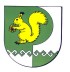 Собрание депутатов Себеусадского сельского поселения425146, Моркинский район, д.Себеусад, ул.Колхозная, д.4 тел. (83635)9-35-87